ПОБЕДИТЕЛИ  ОЛИМПИАД  КОЛЛЕДЖА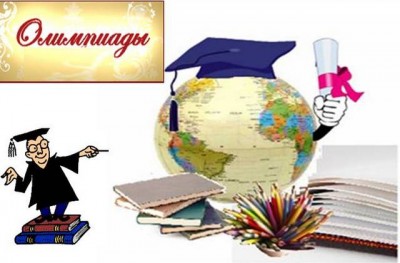 ПО ОБЩЕОБРАЗОВАТЕЛЬНЫМ ДИСЦИПЛИНАМ – 2016ПОЗДРАВЛЯЕМ ! 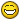 № ФИО№ гр.1 место2 место3 местоФИОпреподавателяАкбашев Тимур0151сбиологияхимияфизикаКириченко А.М.Маркова Т.В.Кирдяшкина Екатерина1551слитературагеографияМХКПацьорка Е.И.Троценко С.В.Бердинских В.П.Нартова Марина0851сангл. языкгеографияобществознаниеГаллямова Л.Б.Троценко С.В.Прокопенко А.ААлиева Валида0851срусск. языкобществознаниегеографияКарпова Ю.В.Прокопенко А.АТроценко С.В.Аленишко Арина0851сгеографияобществознаниеТроценко С.В.Прокопенко А.А.Агафонова Яна0851собществознаниерусск.языкПрокопенко А.А.Карпова Ю.В.Волкова Алена1951собществознаниеангл. языкПетров Р.И.Галлямова Л.Б.Нильмаер Регина1252слитературарусский языкПацьорка Е.И.Карпова Ю.В.Теренина Ангелина0851сгеографияобществознаниеТроценко С.В.Прокопенко А.АТулуш Билзек1252слитература англ. языкПацьорка Е.И.Галлямова Л.Б.Иванцов Антон0851нматематикаЧайка С.Д.Бородина Анаст0851сматематикаЧайка С.Д.Шелл Владислав1931сматематикаСтратьева А.В.Вачков Вячеслав1931сматематикаСтратьева А.В.Крецу Егор1931сматематикаСтратьева А.В.Поляков Роман0151сматематикаСалман Е.Ю..Копысов Лев0151сфизикаМаркова Т.В.Шленчак Виктория1251сфизикаМаркова Т.В.Грюнберг Алена1951срусск.языкКарпова Ю.В.Борина Диана0551слитератураБердинских В.П.Вафин Вадим0551слитератураБердинских В.П.Кунгурцев Александр0152слитератураБердинских В.П.Пепелышев Иван0152слитератураБердинских В.П.Кириллова  Лилиана1551сМХКБердинских В.П.Ковязина Ксения1551слитератураПацьорка Е.И.Ефремова Анастасия1251слитератураПацьорка Е.И.Кириллова Кристина1251слитератураПацьорка Е.И.Кузнецов Максим0151схимияКириченко А.М.Иванов Егор1251схимияКириченко А.М.Лукашова Елизавета1251схимияКириченко А.М.Скворцова Диана0151сбиологияКириченко А.М.Салимова Нелли 0151сбиологияКириченко А.М.Аржамачева Анна1251сбиологияКириченко А.М.Кузнецов Максим0151схимияКириченко А.М.Иванов Егор1251схимияКириченко А.М.Лукашова Елизавета1251схимияКириченко А.М.Скворцова Диана0151сбиологияКириченко А.М.Салимова Нелли 0151сбиологияКириченко А.М.Аржамачева Анна1251сбиологияКириченко А.М.Женина Анжелика0851сангл. языкГаллямова Л.Б.Женина Анжелика0851сангл. языкГаллямова Л.Б.Чигарев Илья0131сангл. языкШерина Г.В.Кудрявцева Екатерина1241сангл. языкШерина Г.В.Ерпунова Кристина1241сангл. языкШерина Г.В.Лачкова Кристина1241сангл. языкШерина Г.В.Мельникова Карина1241сангл.языкШерина Г.В.Шляев Дмитрий0141сангл.языкМерзлякова О.В.Колбышев Павел2156сангл.языкМерзлякова О.В.